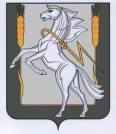 Совет депутатов Рощинского   сельского поселенияСосновского   муниципального  района  Челябинской областичетвертого созыва	                РЕШЕНИЕ от «02» ноября 2020 года № 50п. Рощино«О секретаре Совета депутатовРощинского сельского поселения»	Совет депутатов Рощинского сельского поселения четвертого созываРЕШАЕТ:         Утвердить секретарем Совета депутатов Рощинского сельского поселения Абдалову Ирину Александровну.- уполномочить правом передачи проектов решений НПА и принятых решений НПА в органы представительной власти (Министерство юстиции, Прокуратура, Управление Внутренней политики, Суд и т.д.);- назначить ответственным за размещение принятых решений НПА на официальном сайте и в средствах массовой информации;- назначить ответственным за прием, хранение (возврат) и проверку достоверности и полноты сведений, представляемых депутатами о своих доходах, расходах, об имуществе и обязательствах имущественного характера, а также сведений о доходах, расходах, об имуществе и обязательствах имущественного характера своих супруги (супруга) и несовершеннолетних детей.Председатель Совета депутатовРощинского сельского поселения                               С.Ю. Волосникова